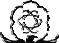 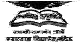 SwamiRamanandTeerthMarathwadaUniversity, NANDED-431606 BHAIKISHANRAODESHMUKHMAHAVDYALAYA,CHAKUR(Self-Assessment-Cum-PerformanceAppraisalFormsAPI-PBASProforma)CAS Promotion for Assistant Professor/ Associate Professor / Professor and DirectRecruitmentofAssociateProfessor/ProfessorinUniversitiesandCollegesForFacultyofHumanities/Sciences&Technology/Commerce&Management/InterdisciplinaryReference:	i)	TheGazetteofIndia:Extraordinary,PartIIISection4dated18thJuly,2018GovernmentofMaharashtraMisc.–2018.CR56/18/UNI1date8thMarch,2019SRTMUAcad/UGCRegu/2018-19/3345dated26thMarch2019ACADEMICYEAR-------------(PeriodofPromotion:08.04.2020to08.04.2023)PARTA:GENERALINFORMATIONANDACADEMICBACKGROUNDName(inBlockLetters)	:Department	:CurrentDesignation	:Dateoflast Promotion	:WhichpositionandgradepayareyouanapplicantunderCAS	:Dateofeligibilityforpromotion	:Address(WithPincode)	:TelephoneNo	E-mail	:.AcademicQualifications(fromS.S.C.tillpost-graduation):ResearchDegree(s):Appointmentsheldprior-joiningthisinstitution:(Pleaseattachrelevantcertificatesofservice/experience)Postsheldafterappointmentatthisinstitution:Periodofteachingexperience:P.G.Classes(InYears):U.G.Classes(InYears):ResearchExperienceexcludingyearsspentinM.Phil./Ph.D.(InYears):FieldsofSpecializationundertheSubject/Discipline:Human Resource Development Center Orientation / Refresher Course / FDP/MOOC/ One-Two week coursesattended so far:PARTB:ACADEMICPERFORMANCEINDICATORS(API):Based on the teacher’s self-assessment, API scores are proposed for (1) teaching related activities; domain knowledge; (2) Involvement in University / College student’s related activities / research activities. The minimum APIscorerequiredbyteachers fromthis categoryis differentfor differentlevels ofpromotion. The self- assessment score should be based on objectively verifiable records. It shall be finalized by the Screening Cum Evaluation / Selection Committee. University may detail the activities, in case institutional specificities require, and adjust the weightages without changing the minimum total API scores required under this categoryTable1AssessmentCriteriaandMethodologyforUniversity/CollegeTeachersNote: For the purpose of assessing the grading of Activity at Serial No. 1 and Serial No. 2, all such periods of duration which have been spent by the teacher on different kinds of paid leaves such as Maternity Leave, Child Care Leave, Study Leave, Medical Leave, Extraordinary Leave and Deputation shall be excluded from the grading assessment. The teacher shall be assessed for the remaining period of duration and the same shall be extrapolated for the entire period of assessment to arrive at the grading of the teacher. The teacher on such leaves or deputation as mentioned above shall not be put to any disadvantage for promotion under CAS due to his/her absence from his/her teaching responsibilities subject to the condition that such leave/deputation was undertaken withthe prior approval of the competent authority following all procedures laid down in these regulations and as per the acts, statutes and ordinances of the parent institution.VERIFIABLE CRITERIA: 1) Academic Teaching Plan/Dairy, 2) Bio Metric Generated Slips. 3) Attendancesheets/Register,4)CertificationbyHOD/Principal,IQACCoordinator5)SupportingDocumentsTable2MethodologyforUniversityandCollegeTeachersforcalculating Academic / Research Score(Assessmentmustbebasedonevidence producedbytheteachersuchas:copyofpublications, project sanction letter, utilization and completion certificates issued by the University and acknowledgements for patent filing and approval letters, students’ Ph.D. award letter, etc,.)CATEGORY-III:RESEARCHANDACADEMICCONTRIBUTIONSBasedontheteacher’sself-assessment,APIscoresareproposedforresearchandacademiccontributions.The minimum API scores required for teachers from this category are different for different levels of promotion in universities and colleges. The self-assessment score shall be based on verifiable records and shall be finalized by the screening cum evaluation committee for the promotion of Assistant Professor to higher grades and Selection Committee for the promotion of Assistant Professor to Associate Professor and Associate Professor to Professor and for direct recruitment of Associate Professor and Professor.ResearchPapersinPeer-ReviewedorUGClistedJournals:(PleasereferpointsasperUGCnotification)(a)Publications(otherthanResearchpapers)(Books,ChaptersinBooks)BooksPublishedwithISSN/ISBN numberInternationalPublisher:12pointsperBookforSingleAuthor National Publisher: 10 points per Book for Single Author(2)(a)(ii)ChapterinEditedBookwithISSN/ISBN	(5pointsperChapter)2)(a)(iii)EditorofBookwithISSN/ISBNnumberEditorofBookbyInternationalPublisher:10pointsperBookforSingleAuthor Editor of Book by National Publisher: 8 points per Book for Single Author(2)(b)TranslationworksinIndianandForeignLanguagesbyqualifiedfaculties (3 points per Chapter or Research paper)(8pointsperBook)(3)CreationofICTmediatedTeachingLearningpedagogyandcontentanddevelopmentofnewandinnovative courses and curricula(3)(a)DevelopmentofInnovativepedagogy:(5pointsperInnovativepedagogy)(3)(b)Designofnewcurriculaandcourses:(02pointspercurricula/Course)(c) MOOCs:(3)(c)(i)DevelopmentofcompleteMOOCsin4quadrants(4creditcourse)(20per curricula/Course) (In case of MOOCs of lesser credits 05 marks / credit)(3)(c)(ii)MOOCs(developedin4quadrant)permodule/lecture	(5pointspermodule/ lecture)(3)(c)(iii)Contentwriter/subjectmatterexpert foreachmodule ofMOOCs(atleastonequadrant) (2 points per curricula / Course)(3) (c) (iv) Course Coordinator for MOOCs (4credit course)	(8pointspercurricula/Course) (In case of MOOCs of lesser credits 02 marks / credit)(3)(d):E-Content(3)(d)(i)Developmentofe-Contentin4quadrantsforacompletecourse/e-book(12pointspercurricula/Course)(3)(d)(ii)e-Content(developedin4quadrants)permodule	(5pointspermodule/Course)(3)(d)(iii)Contributiontodevelopmentofe-contentmoduleincompletecourse/paper/e-book(atleastonequadrant)	(2pointspermodule/ Course)(d)(iv)Editorofe-contentforcompletecourse/paper/e-book	(10pointsperCourse/paper)ResearchScore:(4)(a)Researchguidance: (Ph.D.:10pointsper degreeawarded&05perthesissubmitted) (M. Phil. / P.G dissertation: 2 points per degree awarded)(4)(b)ResearchProjectsCompleted:A:Morethan10lakhs(10pointsperProject)B:Lessthan10lakhs(5pointsperProject)(4)(c)ResearchProjectsOngoing:A:Morethan10lakhs	(5pointsperProject)B:Lessthan10lakhs	(2pointsperProject)(4) (d)Consultancy:	(3pointsperConsultancyProject)(5) (a)Patents:	(10pointsperInternationalPatentand7pointsperNationalPatent)(5)(b)*PolicyDocument(SubmittedtoanInternationalBody/OrganizationlikeUNO/UNESCO/World Bank/International Monetary Fund etc. or Central Government or State Government)A:International(10pointsperPolicyDocument) B: National (7 points per Policy Document)C:State(5pointsperPolicyDocument(c)Awards/Fellowship:	A:International	(7pointsperAwards/Fellowship)B:National	(5pointsperAwards/Fellowship)*Invitedlectures/ResourcePerson/paperpresentationinSeminars/Conferences/fullpaperinConference Proceedings (Paper presented in Seminars/Conferences and also published as full paper in Conference Proceedings will be counted only once)International (Abroad)	: (7 points per Seminars/ Conferences) International(withinCountry):(5pointsperSeminars/Conferences) National		: (3 points per Seminars/ Conferences) State / University Level			:(2pointsperSeminars/Conferences)Note: The Research score for research papers would be augmented as follows: Peer-Reviewed or UGC-listed Journals (Impact factor to be determined as per Thomson Reuters list): i) Paper in refereed journals without impact factor - 5 Points ii) Paper with impact factor less than 1 - 10 Points iii) Paper withimpactfactorbetween1and2-15Pointsiv)Paperwithimpactfactorbetween2and5-20Pointsv)Paperwithimpactfactorbetween5and10-25Pointsvi)Paperwithimpactfactor>10-30PointsTwoauthors:70%oftotalvalueofpublicationforeachauthor.More than two authors: 70% of total value of publication for the First/Principal/Corresponding authorand 30% of total value of publication for each of the joint authors.JointProjects:PrincipalInvestigatorandCo-investigatorwouldget50%each.Note:Paperpresentedifpartofeditedbookorproceedingthenitcanbeclaimedonlyonce.Forjointsupervisionofresearchstudents,theformulashallbe70%ofthetotalscorefor Supervisor and Co-supervisor. Supervisor and Co-supervisor, both shall get 7 marks each.*For the purpose of calculating research score of the teacher, the combined research score from the categories of 5(b). Policy Document and 6. Invited lectures/Resource Person/Paper presentation shall have an upper capping of thirty percent of the total research score of the teacher concerned.Theresearchscoreshallbefromtheminimumofthreecategoriesoutofsixcategories.SummaryofTable2(CategoryIII)Academic/ResearchScoreIV	SUMMARYOFAPISCORES:ListofEnclosures:(Pleaseattachcopiesofcertificatesand/orletterssanctionorders,papers etc. wherever Necessary)UNDERTAKINGIDr/Mr. --------------------------------------------------------------------------undertakesthattheinformationprovidediscorrectasper records submitted by me to College / Institute / University and documents enclosed along with theduly filled in PBAS Proforma.Date:	Signatureofthefacultywith Place: 		DesignationAssistantProfessorDate:	SignatureHeadofDepartmentPlace:Date:	SignaturePlace:	Coordinator- IQACSignatureofPrincipalN.B.: The individual PBAS Performa duly filled along with all enclosures, submitted for CAS promotions will be verified by the College / Institute / University as necessary and placed before the Screening Cum Evaluation Committee or Selection Committee for Assessment Verification.ExaminationsNameoftheBoard/ UniversityYearof PassingPercentageofmarks obtainedDivision / Class/GradeSubject.DegreesTitleDateofawardUniversityDes ignationNameof EmployerEssential Qualifications forthepostat the time of AppointmentNature of Appointment (Regular/ Fixed term / Temporary /Adhoc)Nature of DutiesDate of JoiningDateof LeavingSalary with GradeReas onof leaving------------------DesignationDepartmentDateofactualHoldingDateofactualHoldingGradeDesignationDepartmentFromToGradeNameoftheCourse/ Summer SchoolPlaceDurationSponsoring Agency1. Teaching1. Teaching1. Teaching1. Teaching1. Teaching1. Teaching1. Teaching1. Teaching1. Teaching1. TeachingCategoryNameofActivityNameofActivityUnitofCalculationUnitofCalculationUnitofCalculationUnitofCalculationSelf-AppraisalGradingSelf-AppraisalGradingVerifiedAPIGradingbyCommitteeCategoryNameofActivityNameofActivityActualhoursspentperyearActualhoursspentperyear%ofTeaching%ofTeachingForAssistantProfessor/AssociateProfessor/ProfessorForAssistantProfessor/AssociateProfessor/ProfessorVerifiedAPIGradingbyCommittee(1)(1)(2)(2)(3)(3)(4)(4)Teaching:(Number of classes taught/totalclassesassigned)x100%(Classestaught includes sessions ontutorials,labandotherteachingrelatedactivities)Teaching:(Number of classes taught/totalclassesassigned)x100%(Classestaught includes sessions ontutorials,labandotherteachingrelatedactivities)Good:80% &aboveSatisfactory:Below80%but70%&aboveNotsatisfactory:Lessthan70%Good:80% &aboveSatisfactory:Below80%but70%&aboveNotsatisfactory:Lessthan70%1Teaching:BlackboardTeaching:Blackboard1Teaching:ICTbasedTeaching:ICTbased1Practical/LaboratoryPractical/Laboratory----1Tutorials/Assignments/ ProjectTutorials/Assignments/ Project1FieldWorkFieldWork----1GroupDiscussionGroupDiscussion1SeminarsSeminars1RemedialTeachingRemedialTeaching1Clarifyingdoubtswithinand outside the class hoursClarifyingdoubtswithinand outside the class hours1Additionalteachingtosupport counseling and mentoringAdditionalteachingtosupport counseling and mentoringTotalActualhoursspentTotalActualhoursspent442.InvolvementintheUniversity/Collegestudentsrelatedactivities/researchactivities2.InvolvementintheUniversity/Collegestudentsrelatedactivities/researchactivities2.InvolvementintheUniversity/Collegestudentsrelatedactivities/researchactivities2.InvolvementintheUniversity/Collegestudentsrelatedactivities/researchactivities2.InvolvementintheUniversity/Collegestudentsrelatedactivities/researchactivities2.InvolvementintheUniversity/Collegestudentsrelatedactivities/researchactivities2.InvolvementintheUniversity/Collegestudentsrelatedactivities/researchactivities2.InvolvementintheUniversity/Collegestudentsrelatedactivities/researchactivities2.InvolvementintheUniversity/Collegestudentsrelatedactivities/researchactivities2.InvolvementintheUniversity/Collegestudentsrelatedactivities/researchactivities22ActivitiesActivitiesSpecifyActualparticipationinyearSpecifyActualparticipationinyearTotaldaysSpentperyearTotaldaysSpentperyearSelf-AppraisalGradingForAssistantProfessor/Associate Professor /ProfessorVerifiedAPIGradingbyCommittee22(1)(1)(2)(2)(3)(3)(4)22InvolvementintheUniversity/Collegestudents related activities/researchactivitiesInvolvementintheUniversity/Collegestudents related activities/researchactivitiesGood:Involvedinatleast3activitiesSatisfactory:1-2activities	Not-satisfactory:Notinvolved/undertaken any of the activities.22(a) Administrative responsibilities such as Head, Chairperson/Dean/Director/ Coordinator, Warden, etc.(a) Administrative responsibilities such as Head, Chairperson/Dean/Director/ Coordinator, Warden, etc.(b)Examinationandevaluation dutiesassignedbythe college / university or attending the examination paper evaluation.i)QuestionPaperSettingii)Invigilation/Supervisioniii)Flying Squad--iv)CS/ACS/ Custodianv)CAPDirector/Assistant Director--vi)UnfairMenace Committee--vii)GrievanceCommittee--viii)InternalAssessmentix)ExternalAssessmentx)Re-valuation--xi)ResultPreparation(College Level for Internal Assessment)xii)M. Phil.,Ph.D. Thesisevaluation/anyother--xii)M. Phil.,Ph.D. Thesisevaluation/anyother--(c)Studentrelatedco-curricular, extension and field based activities such as student clubs, career counselling, study visits, student seminars and otherevents, cultural, sports, NCC, NSSandcommunityservices.(d) Organizing seminars/ conferences/workshops,etcand other college/universityactivities.----Evidenceofactivelyinvolved in guiding Ph.D. studentsNo.ofRegisteredcandidate :No.ofAwardedCandidates:----ConductingMinorOrMajor Research Project sponsored by national or international agencies.Above10Lacs:Below10Lacs-----At least one single or joint publicationinpeer-reviewedor UGC list of Journals.No.ofPapersPublished(Single author):No.ofPapersPublished(Jointauthor):Overall Grading:Good:GoodinteachingandsatisfactoryorgoodinactivityatS.No.2.OrSatisfactory:Satisfactoryinteachingandgoodorsatisfactoryinactivity at S.No.2.NotSatisfactory:Ifneithergoodnorsatisfactoryinoverallgrading.Sr.No.Titleof paperJournalName,Pagenos.,Vol.no., Issue no.,YearofPublicationISSN/ISBNNO.ImpactFactor	ifanyNo.ofCo-AuthorsPrincipalAuthor/Supervisor/Co-supervisorSelf-AppraisalScoreAPIScoreVerifiedPageNo.ofRelevantDocuments01DigitalDivideinHigher Education02IQAC-HoldingPlanning Towards QC and QA--03ThemeofMulticulturalism inAnitaRauBadami’sThe Hero’s WalkW--04The Nightingale of India: SarojiniNaidu’sEnduring LegacyinIndia’sFreedom Struggle(Seethroughonline)--05LanguageandCultural Norms:AComparative Study(Seethroughonline)--Total(1)Total(1)Total(1)Total(1)Total(1)Total(1)Total(1)Sr.No.TitleofBookwithno.ofpagesPublishersnamewithISSN/ISBNNO.International/NationalPublisherNo.ofCo-AuthorsWhetherPrincipalAuthor/Co-AuthorSelf-AppraisalScoreAPIScoreVerifiedPageNo.ofRelevantDocuments----------------SubTotal:(2)(a)(i):SubTotal:(2)(a)(i):SubTotal:(2)(a)(i):SubTotal:(2)(a)(i):SubTotal:(2)(a)(i):Sr.No.TitleofChapterwith Page Nos.NameofBookPublisherName&ISSN/ISBNNO.No.ofCo-AuthorsWhetherPrincipalAuthor/Co-AuthorSelf-AppraisalScoreAPIScoreVerifiedPageNo.ofRelevantDocuments----------------Sr.No.TitleofBookwithPageNos.PublisherName&ISSN/ISBNNO.International/NationalPublisherNo.ofCo-AuthorsWhetherPrincipalAuthor/Co-AuthorSelf-AppraisalScoreAPIScoreVerifiedPageNo.ofRelevantDocuments1--------SubTotal (2)(a)(iii)SubTotal (2)(a)(iii)SubTotal (2)(a)(iii)SubTotal (2)(a)(iii)SubTotal (2)(a)(iii)SubTotal (2)(a)(iii)Sr.No.OriginalTitleofChapterorResearchpaper/Bookwith Page Nos. Nos.ISSN/ISBNNO.NameOfOriginalAuthorTranslatedTitleofChapterorResearchpaper/BookwithPageNos. ISSN /ISBNNO.No.ofTranslatedCo-AuthorsWhetherPrincipalAuthor/Co-AuthorSelf-AppraisalScoreAPIScoreVerifiedPageNo.ofRelevantDocuments----------------SubTotal(2)(b)SubTotal(2)(b)SubTotal(2)(b)SubTotal(2)(b)SubTotal(2)(b)SubTotal(2)(b)Total(2):(2)(a)(i)+(2)(a)(ii)+(2)(a)(iii)+ (2)(b)Total(2):(2)(a)(i)+(2)(a)(ii)+(2)(a)(iii)+ (2)(b)Total(2):(2)(a)(i)+(2)(a)(ii)+(2)(a)(iii)+ (2)(b)Total(2):(2)(a)(i)+(2)(a)(ii)+(2)(a)(iii)+ (2)(b)Total(2):(2)(a)(i)+(2)(a)(ii)+(2)(a)(iii)+ (2)(b)Total(2):(2)(a)(i)+(2)(a)(ii)+(2)(a)(iii)+ (2)(b)Sr.No.TitleofInnovativepedagogySponsoredAgencyifanyTypes of Teaching-LearningEnvironments:Face-to-face/ Networked/ Openanddistance/Virtual/ifanySpecify ICTs resources:web link : YouTubeVideos-Audios/SmartClassroom / SimulationGames/Blogging/OnlineDiscussionForums/VirtualLaboratoriesDateofapprovalfromauthorityDateofImplementationSelf-AppraisalScoreAPIScoreVerifiedPageNo.ofRelevantDocuments/Telecast/Picture/Models/Chartsifany1TeachingUnits------2TeachingUnits------3TeachingUnits------4TeachingUnits------Subtotal(3)(a)Subtotal(3)(a)Subtotal(3)(a)Subtotal(3)(a)Subtotal(3)(a)Subtotal(3)(a)Sr.No.NameofProgrammewherecurriculaintroducedTitle of newcurriculaandcoursesSpecifyICTsresources:web link /Youtubelink:Audio/Video/Telecast/Picture/Models/ChartsifanyDateofapprovalfromauthorityDateofImplementationSelf-AppraisalScoreAPIScoreVerifiedPageNo.ofRelevantDocuments----------------Subtotal(3)(b)Subtotal(3)(b)Subtotal(3)(b)Subtotal(3)(b)Subtotal(3)(b)Sr.No.NameofProgrammewherecurriculaintroducedCourseCreditsTitleofnewMOOCcurriculaSpecifyICTsresources:web link /Youtubelink:Audio/Video/Telecast/Picture/Models/ChartsifanyDateofapprovalfromauthorityifanyDateofImplementationSelf-AppraisalScoreAPIScoreVerifiedPageNo.ofRelevantDocuments------------------Subtotal(3)(c)(i)Subtotal(3)(c)(i)Subtotal(3)(c)(i)Subtotal(3)(c)(i)Subtotal(3)(c)(i)Subtotal(3)(c)(i)Sr.No.NameofProgramme&CoursewherecurriculaintroducedCourseCreditsTitleofnewMOOCcurriculaSpecifyICTsresources:web link /Youtubelink:Audio/Video/Telecast/Picture/Models/ChartifanyDateofapprovalfromauthorityDateofImplementationSelf-AppraisalScoreAPIScoreVerifiedPageNo.ofRelevantDocuments------------------Subtotal(3)(c)(ii)Subtotal(3)(c)(ii)Subtotal(3)(c)(ii)Subtotal(3)(c)(ii)Subtotal(3)(c)(ii)Subtotal(3)(c)(ii)Sr.No.NameofProgramme&CoursewhereContentisintroducedCourseCreditsTitleofnewMOOCContentcurriculaSpecifyICTsresources:weblink / You tubelink:Audio/Video/Telecast/DateofapprovalfromauthorityDateofImplementationSelf-AppraisalScoreAPIScoreVerifiedPageNo.ofRelevantDocumentsPicture/Models/Chartsifany------------------Subtotal(3)(c)(iii)Subtotal(3)(c)(iii)Subtotal(3)(c)(iii)Subtotal(3)(c)(iii)Subtotal(3)(c)(iii)Subtotal(3)(c)(iii)Sr.No.NameofProgramme&CourseCourseCreditsTitleofMOOCcurriculaSpecifyICTsresources:web link /Youtubelink:Audio/Video/Telecast/Picture/Models/ChartsifanyDateofapprovalfromauthorityDateofImplementationSelf-AppraisalScoreAPIScoreVerifiedPageNo.ofRelevantDocuments------------------Subtotal(3)(c)(iv)Subtotal(3)(c)(iv)Subtotal(3)(c)(iv)Subtotal(3)(c)(iv)Subtotal(3)(c)(iv)Subtotal(3)(c)(iv)Total(3)(c):(3)(c)(i)+(3)(c)(ii)+(3)(c)(iii)+(3)(c)(iv)Total(3)(c):(3)(c)(i)+(3)(c)(ii)+(3)(c)(iii)+(3)(c)(iv)Total(3)(c):(3)(c)(i)+(3)(c)(ii)+(3)(c)(iii)+(3)(c)(iv)Total(3)(c):(3)(c)(i)+(3)(c)(ii)+(3)(c)(iii)+(3)(c)(iv)Total(3)(c):(3)(c)(i)+(3)(c)(ii)+(3)(c)(iii)+(3)(c)(iv)Total(3)(c):(3)(c)(i)+(3)(c)(ii)+(3)(c)(iii)+(3)(c)(iv)Sr.No.Title of e-Contentcourse/e-bookwithno. of pages,ISSN /ISBNNO.ifanyNameofProgramme&CoursetowhichintroducedSpecifyICTsresourcesweblinkWhetherPeerreviewedNo.ofCo-AuthorsWhetherPrincipalAuthor/Co-AuthorSelf-AppraisalScoreAPIScoreVerifiedPageNo.ofRelevantDocuments------------------SubTotal:(3)(d)(i)SubTotal:(3)(d)(i)SubTotal:(3)(d)(i)SubTotal:(3)(d)(i)SubTotal:(3)(d)(i)SubTotal:(3)(d)(i)Sr.No.Title of e-Contentmodulewithno.ofpages, ISSN / ISBNNO. if anyNameofProgramme&CoursetowhichintroducedSpecifyICTsresourcesweblinkWhetherPeerreviewedNo.ofCo-AuthorsWhetherPrincipalAuthor/Co-AuthorSelf-AppraisalScoreAPIScoreVerifiedPageNo.ofRelevantDocuments------------------SubTotal:(3)(d)(ii)SubTotal:(3)(d)(ii)SubTotal:(3)(d)(ii)SubTotal:(3)(d)(ii)SubTotal:(3)(d)(ii)SubTotal:(3)(d)(ii)Sr.No.Title of e-Contentmodulewith no. ofpages,ISSN/ISBNNO. if anyNameofProgramme&CoursetowhichintroducedSpecifyICTsresourcesweblinkWhetherPeerreviewedNo.ofCo-AuthorsWhetherPrincipalAuthor/Co-AuthorSelf-AppraisalScoreAPIScoreVerifiedPageNo.ofRelevantDocuments------------------SubTotal:(3)(d)(iii)SubTotal:(3)(d)(iii)SubTotal:(3)(d)(iii)SubTotal:(3)(d)(iii)SubTotal:(3)(d)(iii)SubTotal:(3)(d)(iii)Sr.No.Title of e-ContentCoursewithno.ofpages,ISSN / ISBNNO. if anyNameofProgramme&CoursetowhichintroducedSpecifyICTsResourceweblinkWhetherPeerreviewedNo.ofCo-EditorsSelf-AppraisalScoreAPIScoreVerifiedPageNo.ofRelevant Documents----------------SubTotal:(3)(d)(iv)SubTotal:(3)(d)(iv)SubTotal:(3)(d)(iv)SubTotal:(3)(d)(iv)SubTotal:(3)(d)(iv)Total(3)(d):(3)(d)(i)+(3)(d)(ii)+(3)(d)(iii)+(3)(d)(iv)Total(3)(d):(3)(d)(i)+(3)(d)(ii)+(3)(d)(iii)+(3)(d)(iv)Total(3)(d):(3)(d)(i)+(3)(d)(ii)+(3)(d)(iii)+(3)(d)(iv)Total(3)(d):(3)(d)(i)+(3)(d)(ii)+(3)(d)(iii)+(3)(d)(iv)Total(3)(d):(3)(d)(i)+(3)(d)(ii)+(3)(d)(iii)+(3)(d)(iv)Sr.No.Sr.No.NumberofCandidateEnrolledNo. of ThesisSubmittedwithdatesNo.ofCandidateDegreeAwardedwithdatesSelf-AppraisalScoreAPIScoreVerifiedPageNo.ofRelevantDocuments--------------SubTotal:(4)(a)SubTotal:(4)(a)SubTotal:(4)(a)SubTotal:(4)(a)Sr.No.TypeofProject:A/BTitleofProjectSponsoredAgencyDateofCompletionWhetherCo-PIGrantReceived(Rs.)Self-AppraisalScoreAPIScoreVerifiedPageNo.ofRelevantDocuments------------------SubTotal:(4)(b)SubTotal:(4)(b)SubTotal:(4)(b)SubTotal:(4)(b)SubTotal:(4)(b)SubTotal:(4)(b)SubTotal:(4)(b)Sr.No.TypeofProject:A/BTitleofProjectSponsoredAgencyDurationofProjectDateofStartingWhetherCo-PIGrantReceived(Rs.)Self-AppraisalScoreAPIScoreVerifiedPageNo.ofRelevantDocuments--------------------SubTotal:(4)(c)SubTotal:(4)(c)SubTotal:(4)(c)SubTotal:(4)(c)SubTotal:(4)(c)SubTotal:(4)(c)SubTotal:(4)(c)SubTotal:(4)(c)Sr.No.TitleofConsultancyProjectSponsoredAgencyDateofStartingAmountMobilized(Rs.Lakh)Self-AppraisalScoreAPIScoreVerifiedPageNo.ofRelevantDocuments--------------SubTotal:(4)(d)SubTotal:(4)(d)SubTotal:(4)(d)SubTotal:(4)(d)Total(4):(4)(a)+(4)(b)+(4)(c)+(4)(d)Total(4):(4)(a)+(4)(b)+(4)(c)+(4)(d)Total(4):(4)(a)+(4)(b)+(4)(c)+(4)(d)Total(4):(4)(a)+(4)(b)+(4)(c)+(4)(d)Sr.No.TitleofpatentProjectPatentNumberSponsoredAgencyifanyDateof AwardInternational/NationalSelf-AppraisalScoreAPIScoreVerifiedPageNo.ofRelevantDocuments----------------SubTotal:(5)(a)SubTotal:(5)(a)SubTotal:(5)(a)SubTotal:(5)(a)SubTotal:(5)(a)Sr.No.TitleofPolicyDocumentNameofSubmittedAgencyInternational/National/StatePolicyDocumentNumberDateofAcceptanceSelf-AppraisalScoreAPIScoreVerifiedPageNo.ofRelevantDocuments----------------SubTotal:(5)(b)SubTotal:(5)(b)SubTotal:(5)(b)SubTotal:(5)(b)SubTotal:(5)(b)Sr.No.NameofAward/FellowshipDateofReceivedInternational/NationalNameof AwardeesAcademicBody/AssociationSelf-AppraisalScoreAPIScoreVerifiedPageNo.ofRelevantDocuments1SubTotal:(5)(c)SubTotal:(5)(c)SubTotal:(5)(c)SubTotal:(5)(c)SubTotal:(5)(c)Total(5):(5)(a)+(5)(b)+(5)(c)Total(5):(5)(a)+(5)(b)+(5)(c)Total(5):(5)(a)+(5)(b)+(5)(c)Total(5):(5)(a)+(5)(b)+(5)(c)Total(5):(5)(a)+(5)(b)+(5)(c)Sr.No.TitleofPresentationinAcademicSessionTitleofConference/SeminarModeofPresentation:Invitedlectures/ResourcePerson/PaperpresentationNameofOrganizerWhetherInternational(Abroad)/International(withinCountry)/National/State/UniversitySelfAppraisalScoreAPIScoreVerifiedLevel1Total(6):Total(6):Total(6):Total(6):Total(6):DetailsofAcademic&ResearchactivitiesSelf-Appraisal ScoreAPIScoreVerifiedby CommitteeRemarks(1)Research Papers in Peer-ReviewedorUGClisted Journals(2)Publications(otherthanResearch papers)(3) Creation of ICT mediated Teaching Learning pedagogy andcontentanddevelopmentofnewandinnovative courses and curricula(4)Researchguidance/Projects Completed / Projects Ongoing/Consultancy(5)Patents/PolicyDocument/Awards/Fellowship(6) Invited lectures / Resource Person/ paper presentation in Seminars/Conferences/fullpaper in ConferenceProceedingsGrandTotalofTable2CategoryCriteriaAnnualAPI ScoreTable1Activities:OverallGradingTeachingInvolvement in the University/College students relatedactivities/research activitiesTable2(CategoryIII)Academic/Research Score